Série Top Chrono S1Série Top Chrono S1Série Top Chrono S1Série Top Chrono S1Série Top Chrono S1Série Top Chrono S1Série Top Chrono S1Série Top Chrono S1Série Top Chrono S1Série Top Chrono S1Série Top Chrono S1Série Top Chrono S1Série Top Chrono S1Série Top Chrono S1Série Top Chrono S1Série Top Chrono S1Série Top Chrono S1Série Top Chrono S1Série Top Chrono S1Série Top Chrono S1Série Top Chrono S1Série Top Chrono S1Série Top Chrono S1Série Top Chrono S1Série Top Chrono S1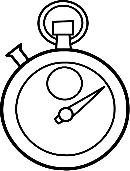 Top chrono : 20 calculs en 1 minute !Top chrono : 20 calculs en 1 minute !Top chrono : 20 calculs en 1 minute !Top chrono : 20 calculs en 1 minute !Top chrono : 20 calculs en 1 minute !Top chrono : 20 calculs en 1 minute !Top chrono : 20 calculs en 1 minute !Top chrono : 20 calculs en 1 minute !Top chrono : 20 calculs en 1 minute !Top chrono : 20 calculs en 1 minute !Top chrono : 20 calculs en 1 minute !Top chrono : 20 calculs en 1 minute !Top chrono : 20 calculs en 1 minute !Top chrono : 20 calculs en 1 minute !Top chrono : 20 calculs en 1 minute !Top chrono : 20 calculs en 1 minute !Top chrono : 20 calculs en 1 minute !Top chrono : 20 calculs en 1 minute !Top chrono : 20 calculs en 1 minute !(42)SoustractionsSoustractionsSoustractionsSoustractionsSoustractionsSoustractionsSoustractionsSoustractionsSoustractionsSoustractionsSoustractionsSoustractionsSoustractionsSoustractionsSoustractionsSoustractionsSoustractionsSoustractionsSoustractionsSoustractionsSoustractionsSoustractionsSoustractionsSoustractionsSoustractions27-1=2628-8=2030-7=2325-6=1930-7=2328-6=2230-10=2030-6=2428-9=1929-8=2128-5=2328-2=2624-4=2028-8=2029-10=1929-8=2121-1=2027-8=1928-4=2429-9=20Nom : __________________________________________                                                                                                     Date :  ___________________Nom : __________________________________________                                                                                                     Date :  ___________________Nom : __________________________________________                                                                                                     Date :  ___________________Nom : __________________________________________                                                                                                     Date :  ___________________Nom : __________________________________________                                                                                                     Date :  ___________________Nom : __________________________________________                                                                                                     Date :  ___________________Nom : __________________________________________                                                                                                     Date :  ___________________Nom : __________________________________________                                                                                                     Date :  ___________________Nom : __________________________________________                                                                                                     Date :  ___________________Nom : __________________________________________                                                                                                     Date :  ___________________Nom : __________________________________________                                                                                                     Date :  ___________________Nom : __________________________________________                                                                                                     Date :  ___________________Nom : __________________________________________                                                                                                     Date :  ___________________Nom : __________________________________________                                                                                                     Date :  ___________________Nom : __________________________________________                                                                                                     Date :  ___________________Nom : __________________________________________                                                                                                     Date :  ___________________Nom : __________________________________________                                                                                                     Date :  ___________________Nom : __________________________________________                                                                                                     Date :  ___________________Nom : __________________________________________                                                                                                     Date :  ___________________Nom : __________________________________________                                                                                                     Date :  ___________________Nom : __________________________________________                                                                                                     Date :  ___________________Nom : __________________________________________                                                                                                     Date :  ___________________Nom : __________________________________________                                                                                                     Date :  ___________________Nom : __________________________________________                                                                                                     Date :  ___________________Nom : __________________________________________                                                                                                     Date :  ___________________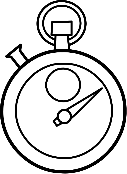 Top chrono : 20 calculs en 1 minute !Top chrono : 20 calculs en 1 minute !Top chrono : 20 calculs en 1 minute !Top chrono : 20 calculs en 1 minute !Top chrono : 20 calculs en 1 minute !Top chrono : 20 calculs en 1 minute !Top chrono : 20 calculs en 1 minute !Top chrono : 20 calculs en 1 minute !Top chrono : 20 calculs en 1 minute !Top chrono : 20 calculs en 1 minute !Top chrono : 20 calculs en 1 minute !Top chrono : 20 calculs en 1 minute !Top chrono : 20 calculs en 1 minute !Top chrono : 20 calculs en 1 minute !Top chrono : 20 calculs en 1 minute !Top chrono : 20 calculs en 1 minute !Top chrono : 20 calculs en 1 minute !Top chrono : 20 calculs en 1 minute !Top chrono : 20 calculs en 1 minute !(843)SoustractionsSoustractionsSoustractionsSoustractionsSoustractionsSoustractionsSoustractionsSoustractionsSoustractionsSoustractionsSoustractionsSoustractionsSoustractionsSoustractionsSoustractionsSoustractionsSoustractionsSoustractionsSoustractionsSoustractionsSoustractionsSoustractionsSoustractionsSoustractionsSoustractions21-2=1928-4=2428-7=2128-7=2129-7=2229-10=1930-10=2030-9=2128-9=1927-3=2425-6=1930-6=2427-8=1929-10=1926-3=2330-6=2424-2=2228-2=2630-9=2123-2=21Nom : __________________________________________                                                                                                     Date :  ___________________Nom : __________________________________________                                                                                                     Date :  ___________________Nom : __________________________________________                                                                                                     Date :  ___________________Nom : __________________________________________                                                                                                     Date :  ___________________Nom : __________________________________________                                                                                                     Date :  ___________________Nom : __________________________________________                                                                                                     Date :  ___________________Nom : __________________________________________                                                                                                     Date :  ___________________Nom : __________________________________________                                                                                                     Date :  ___________________Nom : __________________________________________                                                                                                     Date :  ___________________Nom : __________________________________________                                                                                                     Date :  ___________________Nom : __________________________________________                                                                                                     Date :  ___________________Nom : __________________________________________                                                                                                     Date :  ___________________Nom : __________________________________________                                                                                                     Date :  ___________________Nom : __________________________________________                                                                                                     Date :  ___________________Nom : __________________________________________                                                                                                     Date :  ___________________Nom : __________________________________________                                                                                                     Date :  ___________________Nom : __________________________________________                                                                                                     Date :  ___________________Nom : __________________________________________                                                                                                     Date :  ___________________Nom : __________________________________________                                                                                                     Date :  ___________________Nom : __________________________________________                                                                                                     Date :  ___________________Nom : __________________________________________                                                                                                     Date :  ___________________Nom : __________________________________________                                                                                                     Date :  ___________________Nom : __________________________________________                                                                                                     Date :  ___________________Nom : __________________________________________                                                                                                     Date :  ___________________Nom : __________________________________________                                                                                                     Date :  ___________________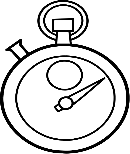 Top chrono : 20 calculs en 1 minute !Top chrono : 20 calculs en 1 minute !Top chrono : 20 calculs en 1 minute !Top chrono : 20 calculs en 1 minute !Top chrono : 20 calculs en 1 minute !Top chrono : 20 calculs en 1 minute !Top chrono : 20 calculs en 1 minute !Top chrono : 20 calculs en 1 minute !Top chrono : 20 calculs en 1 minute !Top chrono : 20 calculs en 1 minute !Top chrono : 20 calculs en 1 minute !Top chrono : 20 calculs en 1 minute !Top chrono : 20 calculs en 1 minute !Top chrono : 20 calculs en 1 minute !Top chrono : 20 calculs en 1 minute !Top chrono : 20 calculs en 1 minute !Top chrono : 20 calculs en 1 minute !Top chrono : 20 calculs en 1 minute !Top chrono : 20 calculs en 1 minute !(291)SoustractionsSoustractionsSoustractionsSoustractionsSoustractionsSoustractionsSoustractionsSoustractionsSoustractionsSoustractionsSoustractionsSoustractionsSoustractionsSoustractionsSoustractionsSoustractionsSoustractionsSoustractionsSoustractionsSoustractionsSoustractionsSoustractionsSoustractionsSoustractionsSoustractions25-1=2421-2=1926-2=2429-8=2120-1=1929-5=2428-1=2727-5=2229-9=2027-1=2623-4=1928-9=1924-5=1926-1=2530-10=2030-5=2526-7=1924-4=2029-10=1928-6=22